Publicado en Sevilla el 27/02/2023 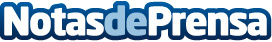 Madera y alfombras geométricas: las tendencias de decoración para el salónCarpintería Maydeco se hace eco de la información de El Mueble sobre las nuevas tendencias de madera en la decoración de los salones en este nuevo añoDatos de contacto:Carpintería Maydeco610 524 118Nota de prensa publicada en: https://www.notasdeprensa.es/madera-y-alfombras-geometricas-las-tendencias Categorias: Interiorismo Servicios Técnicos Hogar http://www.notasdeprensa.es